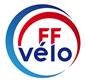                          Renouvellement          Première adhésion (Le CMNCI* est obligatoire sauf pour la formule Vélo Balade)*CMNCI : Certificat médical de non contre-indication Nom :                                                                     Prénom :                                                        N° de licence :   Date de naissance (jj/mm/aaaa) :                                            Adresse :                                                                         Code postal                                             Ville  :                                                      : FORMULES DE LICENCES                   Vélo Balade (sans CMNCI)                     Vélo Rando (CMNCI Cyclotourisme)                 Vélo Sport (CMNCI cyclisme en Compétition)   **Pour tout nouvel adhérent   CONSTITUTION DU DOSSIER D’ADHÉSION AU CLUB           •  Le présent bulletin d’inscription signé•  La notice d’assurance « Allianz » signée•  Un chèque à l’ordre de……………………….. correspondant aux options choisies•  Un certificat médical de - de 12 mois (cyclotourisme ou cyclisme en compétition)EN ADHÉRANT AU CLUB DE ...           •  Je m’engage à respecter scrupuleusement le Code de la route, les statuts du club et les informations de ce dossier d’adhésion•  Droit à l’image :                                    •  J’autorise la communication de mes coordonnées aux adhérents du club :  ADULTE43,00 € 45,00 €   93,00 €                            €JEUNES de -18 ANS (seul ou PAJ)12,00 €   60,00 €                            €ECOLE CYCLO (- 18 ans)12,00 €   60,00 €                            €JEUNES  de 18-25 ans26,50 €28,50 €76,50 €FAMILLEFAMILLEFAMILLEFAMILLEFAMILLEFAMILLE1er ADULTE43,00 € 45,00 €  93,00 €                            €2ème ADULTE27,50 € 29,50 €  77,50 €                            €JEUNES de  - 18 ans  6,50 €  54,50 €                            €JEUNES  de 18-25 ans21,00 €23,00 €71,00 €Enfants de 6 ans et moinsOfferteOfferte48,00 €ABONNEMENT REVUE / OPTION FFCCABONNEMENT REVUE / OPTION FFCCABONNEMENT REVUE / OPTION FFCCABONNEMENT REVUE / OPTION FFCCABONNEMENT REVUE / OPTION FFCCABONNEMENT REVUE / OPTION FFCCABONNEMENT REVUE  20,00 € **25,00 €                                 €OPTION FFCC                           €OPTION FFCC 26,00 €    21,70 €                                 €TOTAL : OPTIONS ASSURANCE + ABONNEMENT + OPTION FFCC TOTAL : OPTIONS ASSURANCE + ABONNEMENT + OPTION FFCC TOTAL : OPTIONS ASSURANCE + ABONNEMENT + OPTION FFCC TOTAL : OPTIONS ASSURANCE + ABONNEMENT + OPTION FFCC TOTAL : OPTIONS ASSURANCE + ABONNEMENT + OPTION FFCC                            €